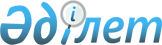 О внесении изменения в решение маслихата района имени Габита Мусрепова от 25 декабря 2017 года № 17-3 "О бюджете Рузаевского сельского округа района имени Габита Мусрепова на 2018-2020 годы"Решение маслихата района имени Габита Мусрепова Северо-Казахстанской области от 11 октября 2018 года № 31-1. Зарегистрировано Департаментом юстиции Северо-Казахстанской области 26 октября 2018 года № 4956
      В соответствии со статьей 109-1 Бюджетного кодекса Республики Казахстан от 4 декабря 2008 года, статьей 6 Закона Республики Казахстан от 23 января 2001 года "О местном государственном управлении и самоуправлении в Республике Казахстан" маслихат района имени Габита Мусрепова Северо-Казахстанской области РЕШИЛ:
      1. Внести в решение маслихата района имени Габита Мусрепова Северо-Казахстанской области от 25 декабря 2017 года № 17-3 "О бюджете Рузаевского сельского округа района имени Габита Мусрепова на 2018-2020 годы" (зарегистрировано в Реестре государственной регистрации нормативных правовых актов под № 4547, опубликовано 1 февраля 2018 года в Эталонном контрольном банке нормативных правовых актов Республики Казахстан в электронном виде) следующее изменение:
      пункт 1 изложить в следующей редакции:
       "1. Утвердить бюджет Рузаевского сельского округа района имени Габита Мусрепова на 2018-2020 годы согласно приложениям 1, 2 и 3 к настоящему решению соответственно, в том числе на 2018 год в следующих объемах:
      1) доходы – 34 882 тысяч тенге:
      налоговые поступления – 20 147 тысяч тенге;
      неналоговые поступления – 0;
      поступления от продажи основного капитала – 0;
      поступления трансфертов – 14 735 тысяч тенге;
      2) затраты – 34 882 тысяч тенге;
      3) чистое бюджетное кредитование – 0:
      бюджетные кредиты – 0;
      погашение бюджетных кредитов – 0;
      4) сальдо по операциям с финансовыми активами – 0:
      приобретение финансовых активов – 0;
      поступления от продажи финансовых активов государства - 0;
      5) дефицит (профицит) бюджета – 0;
      6) финансирование дефицита (использование профицита) бюджета – 0:
      поступление займов – 0;
      погашение займов – 0;
      используемые остатки бюджетных средств - 0.";
      приложение 1 к указанному решению изложить в новой редакции, согласно приложения к настоящему решению.
      2. Настоящее решение вводится в действие с 1 января 2018 года. Бюджет на 2018 год Рузаевского сельского округа района имени Габита Мусрепова
					© 2012. РГП на ПХВ «Институт законодательства и правовой информации Республики Казахстан» Министерства юстиции Республики Казахстан
				
      Председатель сессии 
маслихата района 
имени Габита Мусрепова 
Северо-Казахстанской области 

Н. Синдякина

      Секретарь маслихата района 
имени Габита Мусрепова 
Северо-Казахстанской области 

Е. Адильбеков
Приложение к решению районного маслихата от 11 октября 2018 года № 31-1Приложение 1 к решению маслихата от 25 декабря 2017 года № 17-3
Категория
Класс
Подкласс
Наименование
Наименование
Сумма (тысяч тенге)
1. Доходы
1. Доходы
34 882
1
Налоговые поступления
Налоговые поступления
20 147
01
Подоходный налог
Подоходный налог
9 875
2
Индивидуальный подоходный налог
Индивидуальный подоходный налог
9 875
04
Налоги на собственность
Налоги на собственность
10 272
1
Налоги на имущество 
Налоги на имущество 
87
3
Земельный налог
Земельный налог
799
4
Налог на транспортные средства 
Налог на транспортные средства 
9 386
2
Неналоговые поступления
Неналоговые поступления
0
3
Поступление от продажи основного капитала
Поступление от продажи основного капитала
0
4
Поступления трансфертов
Поступления трансфертов
14 735
02
Трансферты из вышестоящих органов государственного управления
Трансферты из вышестоящих органов государственного управления
14 735
3
Трансферты из районного (города областного значения) бюджета
Трансферты из районного (города областного значения) бюджета
14 735
Функциональная группа
Функциональная подгруппа
Администратор бюджетных программ
Программа
Наименование
Сумма (тысяч тенге)
2. Затраты
34 882
01
Государственные услуги общего характера
25 800
1
Представительные, исполнительные и другие органы, выполняющие общие функции государственного управления
25 800
124
Аппарат акима города районного значения, села, поселка, сельского округа
25 800
001
Услуги по обеспечению деятельности акима города районного значения, села, поселка, сельского округа
25 700
022
Капитальные расходы государственного органа
100
07
Жилищно-коммунальное хозяйство
7 082
3
Благоустройство населенных пунктов
7 082
124
Аппарат акима города районного значения, села, поселка, сельского округа
7 082
008
Освещение улиц населенных пунктов
2 824
011
Благоустройство и озеленение населенных пунктов
4 258
13
Прочие
2 000
9
Прочие
2 000
124
Аппарат акима города районного значения, села, поселка, сельского округа
2 000
040
Реализация мероприятий для решения вопросов обустройства населенных пунктов в реализацию мер по содействию экономическому развитию регионов в рамках Программы развития регионов до 2020 года
2 000
3. Чистое бюджетное кредитование
0
Бюджетные кредиты
0
Погашение бюджетных кредитов
0
4. Сальдо по операциям с финансовыми активами
0
Приобретение финансовых активов
0
Поступления от продажи финансовых активов государства
0
5. Дефицит (профицит) бюджета
0
6. Финансирование дефицита (использование профицита) бюджета
0
Поступление займов
0
Погашение займов
0
Используемые остатки бюджетных средств
0